О внесении изменения в решение Моргаушского районного Собрания депутатов Чувашской Республики от 18 сентября 2014 года № С-35/4 «Об утверждении Положения о регулировании бюджетных правоотношений в Моргаушском районе Чувашской Республики» В соответствии с Бюджетным кодексом Российской Федерации, Федеральным законом от 06 октября . N 131-ФЗ "Об общих принципах организации местного самоуправления в Российской Федерации", Законом Чувашской Республики от 23 июля 2001 года N 36 "О регулировании бюджетных правоотношений в Чувашской Республике", в целях определения правовых основ, содержания и механизма осуществления бюджетного процесса в Моргаушском районе Чувашской Республики, установления основ формирования доходов, осуществления расходов районного бюджета Моргаушского района Чувашской Республики, муниципальных заимствований и управления муниципальным долгом, Моргаушское   районное Собрание депутатов Чувашской Республики  решило:1. Внести в решение Моргаушского районного Собрания депутатов Чувашской Республики от 18 сентября 2014 года № С-35/4  «Об утверждении Положения о регулировании бюджетных правоотношений в Моргаушском районе Чувашской Республики» (далее - Решение) следующее изменение:           1.1.  Приложение к Решению дополнить статьей  10.1 следующего содержания:          «Статья 10.1.  Перечень и оценка налоговых расходов  Моргаушского района Чувашской Республики                1. Перечень налоговых расходов  Моргаушского района Чувашской Республики формируется в порядке, установленном  администрацией Моргаушского района Чувашской Республики, в разрезе муниципальных программ и направлений деятельности, не относящимся  к муниципальным программам.             2.  Оценка налоговых расходов Моргаушского района Чувашской Республики осуществляется ежегодно в порядке, установленном администрацией Моргаушского района Чувашской Республики с соблюдением общих требований, установленных Правительством Российской Федерации.           Результаты указанной оценки учитываются   при формировании основных направлений бюджетной и налоговой политики Моргаушского района Чувашской Республики, а также при проведении оценки эффективности  реализации муниципальных программ.».           2. Настоящее Решение вступает в силу  с 1 января 2020 года и  учитывается при  составлении районного  бюджета Моргаушского района, начиная с бюджета   на 2020 год и плановый период 2021-2022 годов.Глава Моргаушского  района Чувашской Республики                                                                               И. В. НиколаевЧаваш Республикин                                                            Муркаш район                                                              депутачĕсен ПухăвĕЙЫШĂНУ23.10.2019 № С-41/4Муркаш сали                                                                                                                                     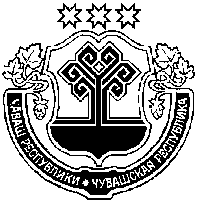 Чувашская Республика  Моргаушское  районное Собрание депутатовРЕШЕНИЕ      23.10.2019 г. № С-41/4село Моргауши                                                                         